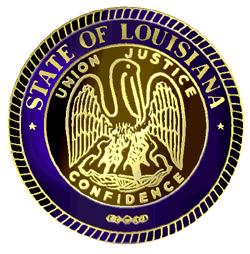                     State of LouisianaDepartment of Health and HospitalsLouisiana Physical Therapy Board(337) 262-1043      FAX (337) 262-1054AGENDAFebruary 19, 20145:30	Informal Conference Case #6:00	Meeting with Veeters/Cochran6:30	Call Meeting to order6:30 	Rudy Gomez and Paul Laperouse with SSA Consultants to address board regarding interview questions and procedures and potential candidates for the Executive Director position6:45	Interview C. Martin8:00	Interview K. Sewell9:30	Interview G. GormanousRecessFebruary 20, 20148:00	Interview A. Trappey 8:30	Discuss interviewed applicants for Executive Director position10:30	Legal Steps for investigating a case – PapaleOpen Meetings Presentation - NewtonPresentation on ethics, lobbying, etc. – Papale/NewtonPresentation discussing the FTC v. North Carolina Board of Dentistry - Newton11:30	Adjournment12:00	Informal Conference Case # 2014I003/Lounsberry